TALIJANSKA  SREDNJA ŠKOLA - SCUOLA MEDIA SUPERIORE ITALIANA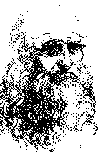 “Leonardo da Vinci”Buje, 10. siječnja.2013.Na temelju čl. 107. Zakona o odgoju i obrazovanju u osnovnoj i srednjoj školi (NN 87/08, 86/09, 92/10, 105/10, 90/11, 5/12, 86/12, 126/12) ravnatelj Talijanske srednje škole – Scuola media superiore italiana “Leonardo da Vinci” Buje - Buie raspisujeNATJEČAJza popunjavanje slijedećih radnih mjestaNEODREĐENO RADNO VRIJEMEProf. latinskog jezika – 4 sata nastave tjednoProf. sociologije – 2 sata nastave tjednoProf. trgovačkog prava – 2 sata nastave tjednoProf. ekonomske skupine predmeta – 6 sata nastave tjednoProf. geografije – 15 sati nastave tjednoProf. matematike – puno radno vrijemeProf. matematike – 13 sati nastave tjednoProf. fizike – 18 sati nastave tjednoProf. glazbene umjetnosti – 5 sati nastave tjednoProf. likovne umjetnosti – 6 sati nastave tjednoProf. engleskog jezika – 2 sata nastave tjednoProf. informatike – puno radno vrijemeProf. informatike –18,5 sati nastave tjednoProf. strojarskih predmeta – 19,5 sati nastave tjednoProf. strojarstva (praktična nastava) – 8 sati nastave tjednoProf. elektrotehnike – 18 sati nastave tjednoProf. ugostiteljskog posluživanja – 25 sati nastave tjednoProf. radioničkih vježbi iz elektrotehnike– 4 sata nastave tjednoProf. hrvatskog jezika – 2 sata nastave tjednoUvjeti za zasnivanje radnog odnosa:- prema Zakonu o odgoju i obrazovanju u osnovnoj i srednjoj školi (NN 87/08, 86/09, 92/10, 105/10, 90/11, 5/12, 86/12, 126/12)- prema Zakonu o odgoju i obrazovanju na jeziku i pismu nacionalnih manjina (NN 51/00, 56/00)Prijavi na natječaj kandidati moraju priložiti: životopis, domovnicu, diplomu o stečenoj stručnoj spremi, uvjerenje o nekažnjavanju.Rok za podnošenje prijave je osam (8) dana od dana objavljivanja natječaja.Natječaj objavljen dana 10.01.2013., rok za podnošenje prijave je 17.01.2013.Prijave s dokazima o ispunjavanju uvjeta dostaviti na adresu: Talijanska srednja škola – Scuola media superiore italiana “Leonardo da Vinci” Buje – Buie, Školski brijeg 1, Buje – Buie.O rezultatima natječaja kandidati će biti izvješteni u zakonski određenom roku.M.P.                                                                                                                                     Ravnatelj:							                __________________________							                     Claudio Stocovaz, prof.TALIJANSKA  SREDNJA ŠKOLA - SCUOLA MEDIA SUPERIORE ITALIANA“Leonardo da Vinci”Buie, 10 gennaio 2013In conformità alla Legge sull'educazione e istruzione elementare e media superiore (GU 87/08, 86/09, 92/10,105/10, 90/11, 5/12, 86/12, 126/12) il preside della Scuola media superiore italiana “Leonardo da Vinci”  Buie bandisce ilCONCORSOper la copertura dei seguenti posti di lavoro TEMPO INDETERMINATOProf. di lingua latina – 4 ore d'insegnamento settimanaliSociologia – 2 ore d'insegnamento settimanaliDiritto commerciale – 2 ore d'insegnamento settimanaliMaterie economiche – 6 ore d'insegnamento settimanaliGeografia – 15 ore d'insegnamento settimanaliMatematica – 1 orario completoMatematica – 13 ore d'insegnamento settimanaliFisica – 18 ore d'insegnamento settimanali Arte musicale – 5 ore d'insegnamento settimanaliArte figurativa – 6 ore d'insegnamento settimanaliLingua inglese - 2 ore d'insegnamento settimanaliInformatica – 1 orario completoInformatica – 18,5 ore d'insegnamento settimanaliMaterie meccaniche – 19,5 ore d'insegnamento settimanaliPratica meccanica – 8 ore d'insegnamento settimanaliMaterie elettrotecniche – 18 ore d'insegnamento settimanaliServizio alberghiero – 25 ore d'insegnamento settimanaliEsercitazioni di elettrotecnica – 4 ore d'insegnamento settimanaliProf. di lingua croata - 2 ore d'insegnamento settimanaliI candidati dovranno soddisfare le condizioni prescritte dalla Legge sull'educazione e istruzione nella scuola elementare e media superiore (GU 87/08, 86/09, 92/10, 105/10, 90/11, 5/12, 86/12, 126/12) e le condizioni specifiche per il lavoro nella scuola della minoranza italiana – in base alla Legge sull'educazione e istruzione nella lingua e nella scrittura delle minoranze nazionali (GU 51/00, 56/00).Le domande, corredate da curriculum vitae, certificato d'assolti studi richiesti, certificato di cittadinanza e fedina penale devono pervenire entro 8 giorni dalla pubblicazione del presente Concorso presso la Scuola media superiore italiana “Leonardo da Vinci” Buie, Colle delle scuole 1, 52460 Buie.Concorso pubblicato in data 10.01.2013., le domande devono pervenire entro il 17.01.2013.Le domande inoltrate fuori tempo o mancati degli allegati richiesti non saranno prese in considerazione.I candidati verranno informati dell'esito entro il termine stabilito dalla Legge.L.S.                                                                                                                                                         Il preside:_____________________Claudio Stocovaz, prof  Školski brijeg 15246052460Buje, Istra,  Republika HrvatskaBuje, Istra,  Republika HrvatskaBuje, Istra,  Republika Hrvatska Colle delle scuole 1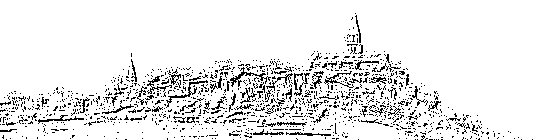 5246052460Buie, Istria, Repubblica di CroaziaBuie, Istria, Repubblica di CroaziaBuie, Istria, Repubblica di Croazia Tel.: (++385) 052  772 233 Tel.: (++385) 052  772 233Fax: (++385) 052  772 429Fax: (++385) 052  772 429Fax: (++385) 052  772 429E-mail: sssms@pu.htnet.hrŽiro rn. – C.G.: 2402006-1100111165Žiro rn. – C.G.: 2402006-1100111165Žiro rn. – C.G.: 2402006-1100111165Žiro rn. – C.G.: 2402006-1100111165MBR:  3903150  OIB:07225004745MBR:  3903150  OIB:07225004745 Školski brijeg 15246052460Buje, Istra,  Republika HrvatskaBuje, Istra,  Republika HrvatskaBuje, Istra,  Republika Hrvatska Colle delle scuole 15246052460Buie, Istria, Repubblica di CroaziaBuie, Istria, Repubblica di CroaziaBuie, Istria, Repubblica di Croazia Tel.: (++385) 052  772 233 Tel.: (++385) 052  772 233Fax: (++385) 052  772 429Fax: (++385) 052  772 429Fax: (++385) 052  772 429E-mail: sssms@pu.htnet.hrŽiro rn. – C.G.: 2402006-1100111165Žiro rn. – C.G.: 2402006-1100111165Žiro rn. – C.G.: 2402006-1100111165Žiro rn. – C.G.: 2402006-1100111165MBR:  3903150  OIB:07225004745MBR:  3903150  OIB:07225004745